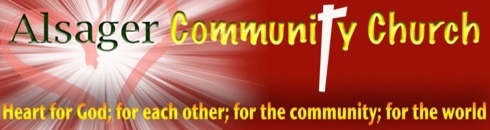 KIDS WEEKEND REGISTRATION FORM: SPACE MISSION 01: 2-4TH FEB 2024CHILD’S INFORMATIONPARENT/GUARDIAN INFORMATIONWHICH SESSIONS ARE YOU PLANNING TO BRING YOUR CHILD TO?(Don’t worry if you later find you want to attend the ones you don’t tick)GIVING YOUR CONSENTWe need to gather the above information in line with GDPR regulations, in order to…Ensure the safety and wellbeing of children taking part in our activities.Contact you in the event of an emergency.In addition, we would like you permission to (tick box)…Send your child a certificate for attending.Inform you of future kids weekends and other similar activitiesPLEASE NOTE: IF YOU DO NOT GIVE CONSENT BELOW, WE WILL BE UNABLE TO CONTACT YOU FOR THESE REASONS…CAN WE CONTACT YOU BY…CAN WE TAKE PHOTOS AND USE THEM?You can grant consent to all the purposes; one of the purposes or none of the purposes. Where you do not grant consent, we will not be able to use your personal data; except in certain limited situations, such as where required to do so by law or to protect members of the public from serious harm. You can find out more about how we use your data from our “Privacy Notice” which is available from our website or from the church office.You can withdraw or change your consent at any time by contacting the office at Alsager Community Church, 5 Lawton Road, Alsager, S-O-T, ST72AA or communitychurch.acc@gmail.com. Please note that all processing of your personal data will cease once you have withdrawn consent, other than where this is required by law, but this will not affect any personal data that has already been processed and used prior to this point.EXTRA CHILD’S INFORMATIONCHILD’S INFORMATIONCHILD’S INFORMATIONCHILD’S INFORMATIONNAMEAGE/ DATE OF BIRTHMEDICAL/DIETARY/OTHER RELEVANTINFROMATIONNAMEADDRESSCONTACT PHONEEMAIL ADDRESSFRIDAY EVENING 4-6PM(Food is provided from 3pm to enable you to come straight from school)SATURDAY AFTERNOON 2-4PMSUNDAY MORNING 10:30AM-12PM(This is a church family service: Grown ups very welcome).NO: DON’T TAKE PHOTOS AT ALL(Please note: we cannot guarantee photos might not be accidently taken but they will not be used and will be deleted immediately upon discovery)YES: USE THEM FOR THE SUNDAY SESSION VIDEOYES: USE THEM FOR INTERNAL PUBLICITYYES: USE THEM FOR EXTERNAL PUBLICITY (POSTERS)YES: USE THEM FOR SOCIAL MEDIAYES: USE THEM FOR THE CHURCH WEBSITEYES: KEEP THEM FOR ARCHIVESSIGNEDPRINT NAMEDATENAMEAGE/ DATE OF BIRTHMEDICAL/DIETARY/OTHER RELEVANTINFROMATIONNAMEAGE/ DATE OF BIRTHMEDICAL/DIETARY/OTHER RELEVANTINFROMATIONPARENT/GUARDIANNAMEAGE/ DATE OF BIRTHMEDICAL/DIETARY/OTHER RELEVANTINFROMATIONPARENT/GUARDIANNAMEAGE/ DATE OF BIRTHMEDICAL/DIETARY/OTHER RELEVANTINFROMATIONPARENT/GUARDIAN